       Have you had a Christmas clear out?We are looking for second hand toys to donate to local charities.Please drop off any donations to the Hub on either:  Monday 22nd November between 8:30am-9:30amOrMonday 29th November between 8:30am-9:30amThank you!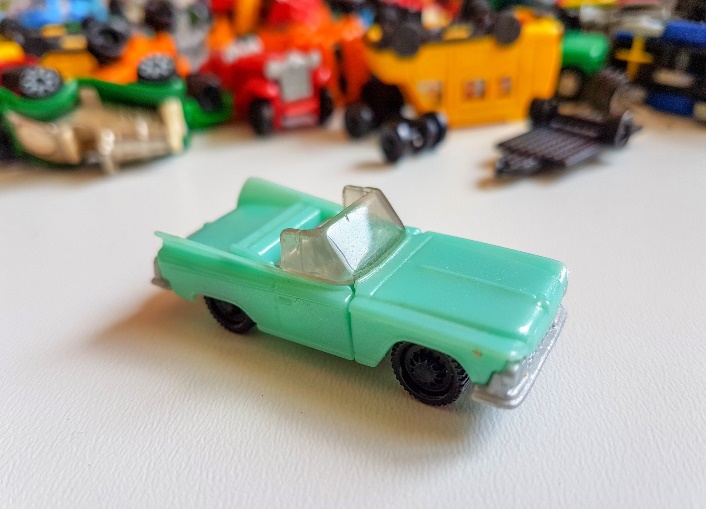 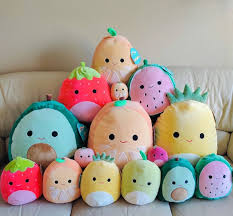 